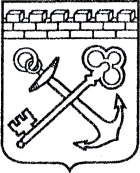 АДМИНИСТРАЦИЯ ЛЕНИНГРАДСКОЙ ОБЛАСТИКОМИТЕТ ПО КУЛЬТУРЕ ЛЕНИНГРАДСКОЙ ОБЛАСТИПРИКАЗ«___»____________2016 г.                                                      №_______________г. Санкт-ПетербургОб утверждении границ зон охраны, режимов использования земель и требований к градостроительным регламентам объекта культурного наследия регионального значения «Братское захоронение советских воинов, погибших в 1939-40 и 1941-44 гг.», расположенного по адресу: Ленинградская область, Приозерский район, пос. Мичуринское, в 20 км к западу от пос. Сосново, на юго-западной окраине поселкаВ соответствии с пп. 16 п. 1 ст. 9 Федерального закона от 25 июня 2002 г. № 73-ФЗ «Об объектах культурного наследия (памятниках истории и культуры) народов Российской Федерации» и п. 13 Положения о зонах охраны объектов культурного наследия (памятников истории и культуры) народов Российской Федерации, утвержденного постановлением Правительства Российской Федерации от 12 сентября 2015 г. № 972, п. 20 ст. 4 Закона Ленинградской области от 25 декабря 2015 г. № 140-оз «О государственной охране, сохранении, использовании и популяризации объектов культурного наследия (памятников истории и культуры) народов Российской Федерации, расположенных на территории Ленинградской области», ст. 3 Положения о комитете по культуре Ленинградской области от 13 февраля 2008 года № 20 приказываю:1. Утвердить границы зон охраны объекта культурного наследия регионального значения, «Братское захоронение советских воинов, погибших в 1939-40 и 1941-44 гг.», согласно приложению 1 к настоящему приказу.2. Утвердить режимы использования земель и требования к градостроительным регламентам в границах зон охраны объекта культурного наследия регионального значения, «Братское захоронение советских воинов, погибших в 1939-40 и 1941-44 гг.», согласно приложению 2 к настоящему приказу.3. Отделу по осуществлению полномочий Ленинградской области в сфере объектов культурного наследия департамента государственной охраны, сохранения и использования объектов культурного наследия комитета по культуре Ленинградской области обеспечить внесение соответствующих сведений в единый государственный реестр объектов культурного наследия (памятников истории и культуры) народов Российской Федерации.3. Настоящий приказ вступает в силу со дня его официального опубликования.4. Контроль за исполнением настоящего приказа возложить на заместителя начальника департамента государственной охраны, сохранения и использования объектов культурного наследия комитета по культуре Ленинградской области.Председатель комитета по культуре                                          Е. В. Чайковский	   	                        Приложение № 1к приказу комитета по культуреЛенинградской области от «__» ________ 2016 г. № ____Описание границ зон охраны объекта культурного наследия регионального значения «Братское захоронение советских воинов, погибших в 1939-40 и 1941-44 гг.»Охранная зона (ОЗ)В основе определения охранной зоны Объекта лежит принцип обеспечения зоны беспрепятственного и целостного зрительного восприятия его объемно-пространственной композиции в окружающей его среде, а также сохранности этой среды. Охранная зона распространяется на территории, непосредственно прилегающие к территории объекта культурного наследия. Проектом зон охраны предлагаются следующие границы ОЗ: Северо-западная граница ОЗ проходит границе землепользования коттеджного поселка, располагающегося к северу от Объекта. Западная граница ОЗ проходит границе землепользования коттеджного поселка, располагающегося к западу от Объекта. Восточная граница ОЗ проходит параллельно восточной ограде территории Объекта на расстоянии 50 м от неё до пересечения с северо-западной границей ОЗ на севере и до пересечения с южной границей ОЗ на юге. Южная граница ОЗ проходит по поселковой дороге, через начало подъездной аллеи к Объекту.Территория охранной зоны преимущественно покрыта сосновым и смешанным лесом, что отражает характер естественного ландшафта, в котором был сформирован Объект. Площадь охранной зоны составляет 0,95 га (9500 кв. м).     Граница начинается (условно) от точки В1, расположенной на пересечении двух воображаемых линий, параллельных северной и западной границам территории Объекта и проходящих на расстоянии 13 м от каждой из них.     От точки В1 граница идет по прямой параллельно северной границе территории Объекта в направление на восток на расстояние в 51 м до точки В2.     От точки В2 граница поворачивает под прямым углом и идет по прямой параллельно восточной границе территории Объекта в направлении на юг на расстояние 200 м до обочины внутрипоселковой грунтовой дороги до точки В3.     От точки В3 граница поворачивает под углом 110 градусов и идет по прямой вдоль обочины  внутрипоселковой грунтовой дороги в направление на юго-запад на расстояние в 51 м до точки В4.      От точки В4 граница идет параллельно западной границе территории Объекта в направление на север на расстояние в 230 м до точки В1, где замыкается.      Внутренняя граница охранной зоны объекта культурного наследия совпадает с границей территории памятника.Направления на север, юг, восток, запад условны в связи с незначительным отклонением направлений границ территории Объекта от сторон света.Координаты поворотных точек границы охранной зоны (ОЗ) объекта культурного наследия регионального значения «Братское захоронение советских воинов, погибших в 1939-40 и 1941-44 гг.»План поворотных точек границ охранной зоны объекта культурного наследия регионального значения «Братское захоронение советских воинов, погибших в 1939-40 и 1941-44 гг.»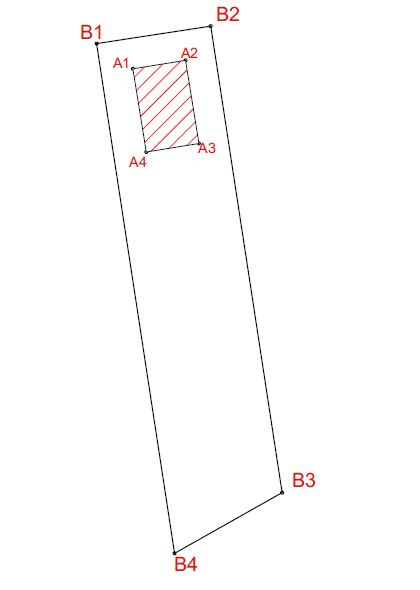 Приложение № 2к приказу комитета по культуреЛенинградской области от «__» ________ 2016 г. № ____Режим использования земель и требования к градостроительным регламентам в границах зоны охраны объекта культурного наследия регионального значения «Братское захоронение советских воинов, погибших в 1939-40 и 1941-44 гг.»Общий режим градостроительной деятельности в границах охранной зоны (ОЗ):Допускается:а) строительные работы по благоустройству территории, связанные с современным ее использованием: прокладка пешеходных дорожек, установка малых архитектурных форм, дорожных знаков, наружного освещения, установка стендов и витрин, относящихся к памятнику; обеспечение других форм благоустройства, не нарушающих памятник, природный ландшафт;б) снос ветхих зеленых насаждений (санитарные рубки) с последующей посадкой деревьев тех же пород;в) расчистка от малоценного подроста (ольха, осина, ива), искажающего визуальные характеристики окружающего памятник природного ландшафта;г) проведение строительных и ремонтных работ, необходимых для функционирования инженерных объектов (водопровод, прокладка водопроводных сетей), проходящих по территории охранной зоны при условии, что после их завершения внешний вид охраняемого ландшафта не будет искажен или будут проведены компенсационные мероприятия (высадка деревьев, посадка газона).Запрещается:а) отвод земельных участков;б) любые строительные работы кроме благоустройства территории, связанного с современным ее использованием;в) снос зеленых насаждений (кроме ветхих);      г) устройство несанкционированных мусоросборников; Разрешается:      а) проведение реконструкции и обустройства захоронений ;      б) расчистка от разросшегося вблизи памятника сорного кустарника и деревьев; Все научно-исследовательские, проектно-изыскательские, ремонтно-строительные, реставрационные работы и благоустройство территории, а также установка элементов внешнего благоустройства возможны только с разрешения и по согласованию с Департаментом государственной охраны, сохранения и использования объектов культурного наследия Ленинградской области.Обозначение (номер)характерной точкиКоординаты характерных точек во Всемирной геодезической системе координат (WGS-84)Координаты характерныхточекв местной системе координат (МСК)Координаты характерныхточекв местной системе координат (МСК)Обозначение (номер)характерной точки   Северной широты Восточной долготы   XY          В160° 33' 55,1''29° 50' 05,9''67066383188972В260° 33' 55,3''29° 50' 09,3''67066443189024В360° 33' 49,5''29° 50' 11,5''67064643189054          В460° 33' 48,8''29° 50' 09''67064433189016